St Anne (Stanley) CE School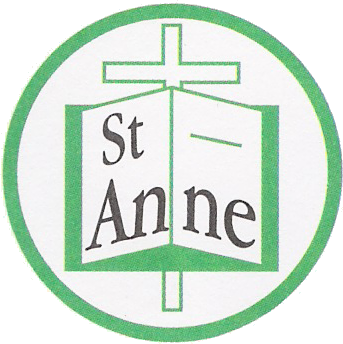 Prescot RoadLiverpoolL13 3BTTel : 0151 228 1506 Fax : 0151 228 8581    Email: Stanley-ao@st-annesstanley.liverpool.sch.uk 24.2.21Dear Parents/Carers,I hope you are all safe and well.  As you may know, next week is World Book Week and next Thursday (4th March) is World Book Day.  At this time of year, we are usually preparing our activities and our costumes for our annual World Book Day celebrations in school. As next week is the last week of the current ‘lockdown’, we will be celebrating this event mostly online this year.  We will still try to maintain the spirit of World Book Day through a range of fun activities, designed to mark the occasion at home, as well as at school for the small number of critical worker’s children who are here with us.  Next week, our whole school will be focusing on book, reading and English based activities, to help our pupils become even more interested in books and passionate about reading. Individual classes will be informed by their class teachers of specific arrangements and activities for them before next week. Whichever activities your class engages in, please do not feel pressured to purchase expensive costumes or other resources to join in the celebrations. Instead, please encourage children to make creative use of whatever materials you have available at home, as it is usually much more engaging, fun and rewarding.Even though World Book Week and World Book Day will be very different this year, I am sure we will all make it just as memorable as in previous years.  Please support us by making sure your child engages every day with the online activities that we provide.Many thanks for your continued support, Mr.  LinetonEnglish Lead